VIETNAM NATIONAL UNIVERSITY – HOCHIMINH CITYINTERNATIONAL UNIVERSITYSCHOOL OF ELECTRICAL ENGINEERING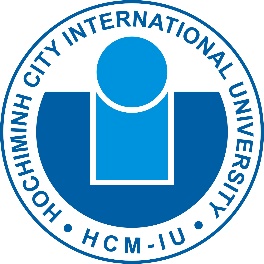 PROJECT’S TOPICByNguyen VAN AA thesis submitted to the School of Electrical Engineering in partial fulfillment of the requirements for the degree of 
MASTER of Electrical EngineeringHo chi minh city, viet nam
2023 PROJECT’S TOPICBY Nguyen VAN A (Full name)Under the guidance and approval of the committee, and approved by its members, this thesis has been accepted in partial fulfillment of the requirements for the degree.Approved:________________________________ 
Chairperson_______________________________ 
Committee member________________________________ 
Committee member________________________________ 
Committee member________________________________ 
Committee memberHONESTY DECLARATION My name is ______________ (full name). I would like to declare that, apart from the acknowledged references, this thesis either does not use language, ideas, or other original material from anyone; or has not been previously submitted to any other educational and research programs or institutions. I fully understand that any writings in this thesis contradicted to the above statement will automatically lead to the rejection from the master program at the International University – Vietnam National University Ho Chi Minh City.                     Date:Student’s Signature(Full name)TURNITIN DECLARATIONName of Student:Date: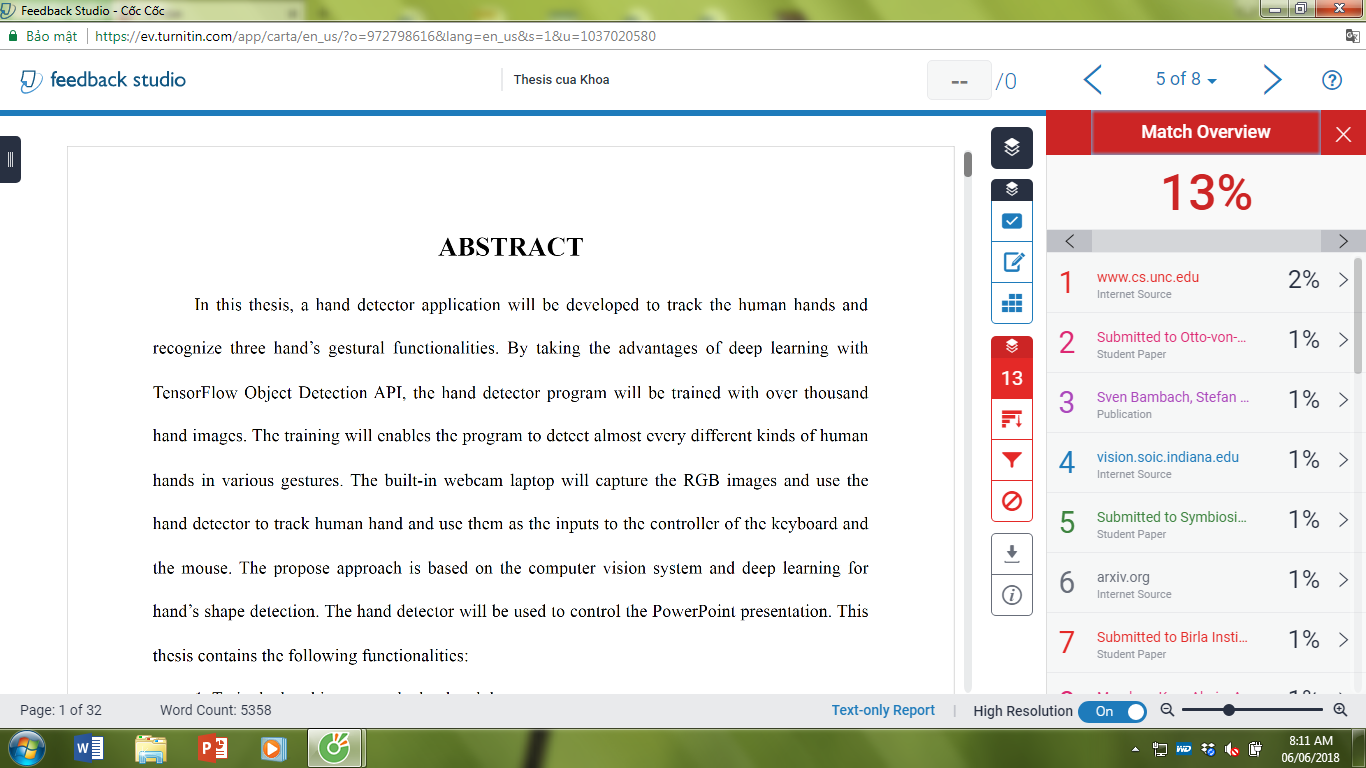 Advisor Signature							Student SignatureACKNOWLEGMENTIt is with deep gratitude and appreciation that I acknowledge the professional guidance of Dr. Nguyen Van B. His constant encouragement and support helped me to achieve my goal. ………………………TABLE OF CONTENTSHONESTY DECLARATION	iiTURNITIN DECLARATION	iiiACKNOWLEGMENT	ivTABLE OF CONTENTS	vLIST OF TABLES	viiLIST OF FIGURES	viiiABBREVIATIONS AND NOTATIONS	ixABSTRACT	xCHAPTER I  INTRODUCTION	11.1. Level-2 Title	11.1.1. Level-3 title	11.1.1.1. Level-4 title	11.1.1.1.1 Level-5 title	1CHAPTER II  DESIGN SPECIFICATIONS AND STANDARDS	32.1. Design Specifications and Standards	32.2. Realistic Constraints	3CHAPTER III PROJECT MANAGEMENT	53.1. Budget and Cost Management Plan	53.2. Project Schedule	53.3. Resource Planning	5CHAPTER IV LITERATURE REVIEW	6CHAPTER V METHODOLOGY	7CHAPTER VI RESULTS	8CHAPTER VII CONCLUSION AND RECOMMENDATION	9CHAPTER VIII BUSINESS, SOCIAL AND ETHICAL CONSIDERATIONS	10REFERENCES	11APPENDICES	12LIST OF TABLESTable 1.1	1 Table 1.2 	2 Table 2.1	3 Table 2.2 	5 Table 2.3	12 Table 2.4 	22 LIST OF FIGURESFigure 1.1	1Figure 1.2	1Figure 2.1	6Figure 2.2	13Figure 2.3	22Figure 3.1	26ABBREVIATIONS AND NOTATIONSPAN: 		Personal Area NetworkMAC: 		Medium Access Control ABSTRACTInsert abstract here; it should not exceed one page. Abstract text must be double-spaced with no paragraph breaks. Here are some form and style tips: (a) Limit the abstract to one typed page; (b) maintain the scholarly language used throughout the thesis; (c) keep the abstract concise, accurate, and readable; (d) use correct English; (e) ensure each sentence adds value to the reader’s understanding of the research; and (f) use the full name of any acronym used again in the abstract, and include the acronym in parentheses. Do not include references or citations in the abstract. CHAPTER I 
INTRODUCTIONYour text should begin from here. This is the illustration for the use of the level-1 title style1.1. Level-2 TitleYour text should begin from here. This is the illustration for the use of the level-2 title style1. Level-3 titleYour text should begin from here. This is the illustration for the use of the level-3 title style1.1.1.1. Level-4 titleYour text should begin from here. This is the illustration for the use of the level-4 title style Level-5 titleYour text should begin from here. This is the illustration for the use of the level-5 title styleThe presence of protein bound carbohydrates in the serum was recognized before …. exception of serum albumin, but are particularly prominent in the c-globulin fractions.It is well known that the concentration of the glycoprotein in human serum is greatly increased in a number …Table 1.1. Table’s Name Table 1.2. Table’s Name Figure 1.1.  Figure’s Name Figure 1.2.  Figure’s Name CHAPTER II 
DESIGN SPECIFICATIONS AND STANDARDS2.1. Design Specifications and Standards	2.2. Realistic Constraints	Table 2.1. Table’s Name Table 2.2. Table’s Name Figure 2.1.  Figure’s Name CHAPTER III
PROJECT MANAGEMENTThe project management plan is a single, formal, dynamic document that outlines how the project is to be managed, executed, and controlled.  It contains the overall project governance and related management plans and procedures, timelines, and the methods and accountabilities for planning, monitoring, and controlling the project as it progresses.  This document evolves with the project and will be updated to reflect any relevant changes throughout project execution.  This document should ensure there are no surprises through execution on how the project is managed or decisions are made.3.1. Budget and Cost Management PlanProvides a description of how the costs of the project will be managed. Provides the details of the cost of all of the components and devices required for the project. 3.2. Project ScheduleThis section should describe the approach for creating, updating, and monitoring the project schedule.  This section should also include information on the scheduling tools/formats to be used, and schedule development roles and responsibilities.  The schedule should account for tasks, priorities, dependencies, and milestones. 3.3. Resource PlanningDescribes the resource required for the project. Clearly identifies the roles, tasks, and responsibilities for each of the team members.CHAPTER IV
LITERATURE REVIEWCHAPTER V
METHODOLOGYCHAPTER VI
RESULTSCHAPTER VII
CONCLUSION AND RECOMMENDATION CHAPTER VIII
BUSINESS, SOCIAL AND ETHICAL CONSIDERATIONS  REFERENCESAPPENDICES  CircuitVref (V)Iref (mA)Iref2 (mA)Circuit 10.0112Cirucit 20.123Etc.CircuitVref (V)Iref (mA)Iref2 (mA)Circuit 30.0112Cirucit 40.123Etc.CircuitVref (V)Iref (mA)Iref2 (mA)Circuit 10.0112Cirucit 20.123Etc.CircuitVref (V)Iref (mA)Iref2 (mA)Circuit 30.0112Cirucit 40.123Etc.[1] C. N. E. Anagnostopoulos, "License plate recognition: A brief tutorial," IEEE Intelligent transportation systems magazine, vol. 6, no. 1, pp. 59–67, Jan. 2014. [2] W. Jackson, Learn Android App Development, Apress, 2013. [3] K. Aida-zade, E. Mustafaev, and J. Hasanov, "Intelligent reading system based on mobile platform," in International Conference on Problems of Cybernetics and Informatics, Baku, Azerbaijan, 2012, pp. 1-4. [4] A. Mutholib, T. S. Gunawan, and M. Kartiwi, "Design and implementation of automatic number plate recognition on android platform," in International Conference on Computer and Communication Engineering, Kuala Lumpur, Malaysia, 2012, pp. 540–543. 